ЗАТВЕРДЖУЮДиректор КЗО «Вербуватівський ЗЗСО І-ІІ ступенів»_________ О. О. ВасиленкоПлан дистанційного навчання учнів 1-9 класів КЗО “Вербуватівський ЗЗСО І-ІІ ступенів” на період з 04 по 08 травня 2020 р.ПредметДатаТемаЗавдання1 клас1 клас1 клас1 класМистецтво07.04Як створюють мистецтво Переглянути вІдеоанглійська мова04.05Ти можеш…..?прописати Ww  Xxвпр 1 стр прослухати та повторитиhttps://drive.google.com/drive/folders/1WDdkL_jjmm9U0EOWDJtMAZHpGnTnmaLsвпрп 3 стр 97 читатиhttps://drive.google.com/drive/folders/1WDdkL_jjmm9U0EOWDJtMAZHpGnTnmaLsвпр 4 стр 97https://drive.google.com/drive/folders/1WDdkL_jjmm9U0EOWDJtMAZHpGnTnmaLsанглійська мова06.05ти можеш …?прописати Yy Zzвпр 6 стр 99 читатиhttps://drive.google.com/drive/folders/1WDdkL_jjmm9U0EOWDJtMAZHpGnTnmaLsУкраїнська мова04.05Читаю українську народну казку «Рукавичка».Читаємо і відповідаємо на питання с.86-87Українська моваГолосні звуки. Звуковий аналіз слів.Списуємо скоромовку на с.18 «Букваря», робимо звуковий аналіз слів лід, хокей.Українська мова05.05Читаємо авторську казку О.Зубер «Як заєць сон шукав».Читаємо і відповідаємо на запитання  «Букварик» на с.88-89.Українська моваПриголосні звуки. Звуковий аналіз слів.Списуємо вірш В.Бондаренко на с.29, підкреслюємо приголосні літери.Українська мова06.05.Читаю вірші про пори року.Читаємо с.90-91Українська моваПоділ слів на склади.Списуємо вірш Ф.Петрова «Від зими до зими» (Три речення,ділимо на склади виділені слова),с.91.Українська мова08.05Читаю про дні тижня.Читаємо і відповідаємо на питання с.92-93.Українська моваСлова- назви предметів. Розрізнення слів – назв предметів за питаннями хто? Що?Списуємо слова-назви предметів за групами – хто? і що? По 5 слів зі сторінки 5 «Букваря».Математика04.05 Додавання з переходом через десятокПрацюємо в робочих зошитах, виконуємо №№214(усно),215 на с.144.Математика05.05Віднімання з переходом через десяток.Працюємо в робочому зошиті, виконуємо №222 на с.145.Математика06.05Закріплення додавання і віднімання з переходом черед десяток в межах 20.Працюємо в робочих зошитах, виконуємо №229.Математика08.05Доба. Година. Хвилина. Визначення часу за годинником.Робота в зошиті на с.50, №№1,2,3.Я досліджую світ07.0505.05Як дізнатися,що вже веснаРобота в зошиті на с.36-38.Я досліджую світ07.0507.05Турботи птахів навесніРобота в зошиті на с.40.Я досліджую світ07.0508.05Ти і світ людейРобота в зошиті на с.46.Образотворче мистецтво29.04Квіти для мамиРобота в альбомі с.54-55Дизайн і технології30.04Професії. Здоровий зубчик – білий зубчик.Робота в альбомі на с.69.Фізична культура04.05Загальнорозвивальні вправи з м′ячемПридумуємо вправи з м′ячем для ранкової гімнастикиФізична культура07.05Загальнорозвивальні вправи з м′ячемПридумуємо вправи з м′ячем для ранкової гімнастикиФізична культура08.05Рухливі ігри2 клас2 клас2 клас2 класМатематика04.05Вправи і задачі на засвоєння таблиці множення і ділення.Перевірка дії ділення. Робота з діаграмоюс.140 №948(розв’язати задачу),№949(виконати по зразку і вивчити правила),№951(виконати завдання).с.141 №952(усно).Математика05.05Повторення вивченого.Знаходження значень виразів на дві дії.Розв’язування задач.Периметр многокутника.с.141№955,№957, №959(розв’язати задачу),№961( приклади),Математика06.05Розв’язування складених задач.Знаходження значень виразів.с.142 №964(розв’язати задачу),№967(розв’язати задачу),968(приклади).Математика08.05Повторення табличного множення і ділення.Розв’язування задач.Ознайомлення з об’ємними фігурами.с.144 №978, №980(виконати завдання),№981(виконати завдання).Українська мова05.05Усне й писемне мовленняс.142 впр.392(розглянути таблицю, вивчити правило),впр.395Українська мова06.05Сила голосу і швидкість мовленняс.144 впр.397(виконати завдання), впр.400(попрацювати з скоромовкою).Українська мова08.05Слова ввічливостіс.146 впр.401(виконати завдання), впр.403.Читання04.05Насмішкувате слово.Народна притчас.141-143(читати, переказувати,відповідати на питання, вивчити прислів’я).Читання05.05Про горду качку.Народна байка.с.143(читати, переказувати, відповідати на питання).Читання07.05Іван Крип’якевич.БайкаКіт і Миша.с.144-145(читати,відповідати на питання).Читання08.05Григорій Сковорода. Казка про світло.с.145-1469читати, переказувати, відповідати на питання).Я досліджую світ04.05Чому тваринам загрожує небезпека зникнення?с.119-120(читати, переказувати,відповідати на питання).Робота в зошиті.Я досліджую світ07.05Діагностична робота.Я досліджую світ08.05За якими прикметами дізнаються про прихід літа?с.124-125(читати, переказувати, відповідати на питання).Робота в зошиті.Образотворче мистецтво07.05Подорож рідним краєм.Намалювати рідний край.Дизайн та технології07.05Замок з лего.Побудувати замок з конструктораФізична культура04.05Загально розвивальні вправиСилові вправи(підтягування, віджимання, присідання), ранкова зарядка.Фізична культура05.05Загально розвивальні вправиСилові вправи(підтягування, віджимання, присідання), ранкова зарядка.Фізична культура06.05Загально розвивальні вправиСилові вправи(підтягування, віджимання, присідання), ранкова зарядка.Інформатика05.05Фрагмент малюнка та дії, які з ним можна виконуватиПерегляньте презентацію. Прочитайте підручник на сторінці 126-128. Виконайте завдання 2, стор.129. Файл-проект збережіть на своєму ПК і надішліть для перевірки на ел.адресу: verbovatovkaschool@gmail.com  Мистецтво06.04У ритмі святаПереглянути відеоанг.мова04.05предмети одягуповтори ти вивчені словапрослухай та прочитай розповідь напиши власнуанг.мова06.05предмети одягустр 92 вивчити та записати нові словачитати впр 2 стр 92впр. 3 стр 93 прослухай та скажи так чи ніанг.мова08.05предмети одягу. пори рокустр 94 вивчити та записати пори рокуповторити утворення питальних реченьстр 72 друкований зошит впр 1, 23 клас3 клас3 клас3 класЛітературне читання04.05М.Познанська “Співай.соловейку!”,за Б.Комаром “Як співає соловейко?”, Л.забашта “Дивосвіт,дивосвіт”ст.169-170. виразно читатиЛітературне читання05.05Узагальнення знань за розділомелектронний варіантЛітературне читання07.05К.р.Робота з літературним творомелектронний варіантЛітературне читання08.05А Костецький “Імена”,”Дивна звичка”ст.173-175,виразно читатиМатематика04.05Ділення трицифрового числа на двоцифрове шляхом випробування№1027 - знайти частки,№1031 -усно,№1034 - задача, №1035 - прикладиМатематика05.05Знаходження числа за його частиною№1036-1037- усно,№1039-1040- задачіМатематика06.05Ділення з остачею №1046-1047-усно,№1050- приклади, №1056- задачаМатематика08.05Ділення з остачею№1057-приклади,№1059-задача,№1064-приклади,№1065-задачаУкраїнська мова04.05Дієслова,що означають завершену і незавершену діювпр.428- виписати спочатку дієслова,що означають завершену,а потім незавершену,впр.430- утворити дієслова,що означають завершену дію Українська мова06.05Написання частки не з дієсловамивпр.434-усунути недоліки, впр.435-виписати дієслова.вжиті у минулому часі.Утворити від них форми теперішнього часуУкраїнська мова08.05Закріплення знань учнів про дієслово як частину мовиелектронний варіантПриродознавство05.05Про що повідомляють органи чуття?ст.163-164,відповідати на питанняПриродознавство07.05Як попереджувати захворювання органів чуття?ст.165-167, відповідати на питанняЯ у світі08.05Земля - спільний дім для людейколаж “Наша планета”Трудове навчання07.05Виготовлення підставки для ручок і олівціввиготовити підставкуОбразотворче мистецтво08.05Створення ескізу афіші до однієї з театральних казокнамалювати афішу до казки “Шипшинка”Основи здоров'я 05.05Ознаки втоми і перевтомималюнок “Що приносить мені радість?”Фізична культура04.05Вправи для розвитку фізичних здібностейповторити комплекс вправ ранкової гімнастикиФізична культура05.05Вправи для розвитку фізичних здібностейповторити комплекс вправ ранкової гімнастикиФізична культура06.05Вправи для розвитку фізичних здібностейповторити комплекс вправ ранкової гімнастикиІнформатика06.05Переміщення слайдами презентації. Режими: показ, змінювання слайдівПерегляньте презентацію. Дайте відповідь на запитання: Як під час показу презентації перейти до наступного слайда? (Назвіть 2 варіанта). Відповідь напишіть на аркуш паперу і передайте до школи на перевірку.Музичне мистецтво07.04Музичні маршові терміниПереглянути вІдеоанглійська мова04.05перегляд мультфільмівпереглянути та дати відповіді на питання письмовоанглійська мова06.05Контрольна робота за рік4 клас4 клас4 клас4 класЛітературне читання04.05В.Нестайко “Із сміхом треба бути обережним…”. Г.Малик “Мавпині іменини”с.171-172- виразне читанняЛітературне читання05.05Г.Бойко “Консультант”. М.Сингаївський “Сміх для всіх”с.172-173-виразне читанняЛітературне читання06.05Урок позакласного читанняробота в групіЛітературне читання08.05В.Сухомлинський “Співуча пір’їнка”. К.р. Навички читання вголос (усно)електронний варіантМатематика04.05Письмове ділення багатоцифрових чисел на двоцифрові(загальний випадок)с.158-159,№1004- розглянути,№1006-(1,2)-обчислити за зразком,№1008-розв’язати задачу.Математика05.05Письмове ділення багатоцифрових чисел на двоцифрове. Обчислення виразів із буквою.с.159-161,№1014-знайти середнє арифм.,№ 1021-знайти значення виразів,№1027-розв’язати задачу.Математика06.05Письмове ділення багатоцифрових чисел. задачі з буквеними данимис.161-162,№1030-розглянути,№1031(1,2)-виконати за зразком,№1038-розглянути,№1039(1,2)-виконати за зразком,№1040-розв’язати задачу.08.05Письмове ділення з остачею багатоцифрових чисел.с.163.№1044-розглянути,№1045-обчислити,№1047-розв’язати задачу.Українська мова04.05Повторення вивченого про звуки мовленняс.178-179,Впр 354, 357(1,2)Українська мова06.05Повторення вивченого про спільнокореневі слова, будову слова.с.180-181, Впр 359.362Українська мова08.05Повторення вивченого про частини мови. Контрольна робота.електронний варіантПриродознавство05.05Яка природа в степу?с.160-162Природознавство07.04Які галузі господарства розвинені у степовій зоні?с.163-164Я у світі07.05Волонтерство як добровільна суспільно корисна діяльністьперегляд відео у групіТрудове навчання06.05Послідовність виготовлення виробів технікою пап’є-машевиготовлення маскиОбразотворче мистецтво04.05Поняття про форми, оформлення вітринвиконання композиції оформлення вітриниОснови здоров’я06.05Звички і здоров’явідео дітей-корисні звички Фізична культура05.05Вправи для розвитку фізичних здібностейповторити комплекс вправ ранкової гімнастикиФізична культура07.05Вправи для розвитку фізичних здібностейповторити комплекс вправ ранкової гімнастикиФізична культура08.05Вправи для розвитку фізичних здібностейповторити комплекс вправ ранкової гімнастикиІнформатика08.05Зберігання інформації. Носії інформаціїПерегляньте презентацію. Запишіть усі визначення(на червоному фоні). Аркуш з Вашою роботою передайте в школу для перевіркиМузичне мистецтво07.04Музична культура.Закавказзя.Переглянути відеоанглійська мова04.05міські види транспортустр 169 впр 1, впр 5 стр 171 записати та вивчити словапрочитати впр 5 стр 171-172впр 6 стр 173 дати відповідіанглійська мова05.05в аеропортустр 174 впр 1 записати та вивчити словаправило:Present Perfectвпр 1 стр 174-175 прочитативпр 2 стр  176 письмово5 клас5 клас5 клас5 класПриродознавство04.05Людина – частина природиПереглянути відео https://www.youtube.com/watch?v=buUGo-lfdhs   Прочитати параграф 45.  Виписати основні речення з тексту ( «жовті» речення). Письмово в зошиті відповідь на питання № 1-2 с.201Природознавство07.05Екологічні проблеми та їх розв’язанняПрочитати параграф 46. Виписати основні речення з тексту ( «жовті» речення) та схему з с. 160 «ЗАБРУДНЮВАЧІ»Інформатика04.05Контрольна роботаЗавдання на окремому аркушіУкр. літ05.05М. Вінграновський. “Сіроманець”. Захоплива і драматична історія про хлопчика й вовка як приклад гармонії людини і природи.Прочитати біографію письменника на с. 223. Прочитати повість “Сіроманець” с. 223-235. Виконати тест на знання змісту повісті.Укр. літ07.05М. Вінграновський. “Сіроманець”. Переказ найцікавіших епізодів твору. Гуманізм повісті.Дочитати повість “Сіроманець” с. 236-248. Виконати тест на знання змісту повісті.Основи здоров’я08.05Земля - наш спільний дімПрочитати параграф 29, виконати тест.математика04.05Розв’язування задач за допомогою рівняньСписати приклад 7 і приклад 8, ст 112,113, розв’язати задачі №504,№505 за допомогою рівнянь(див приклад 7, приклад 8)математика05.05Розв’язування задач за допомогою рівняньрозв’язати задачі №511,№513№515 за допомогою рівнянь(див приклад 7, приклад 8)математика07.05Підсумкова контрольна роботаелектронний і друкований варіантматематика08.05Аналіз контрольної роботивідео-урокІсторія06.05Підсумкова контрольна роботаЗавдання в електронному та друкованому варіантіЕкономіка08.05Контрольна роботав електронному та друкованому варіантіТрудове навчання06.05- 07.05Проект: Прикраса з ниток.Вибір та обгрунтування теми проекту.Графічне зображення. 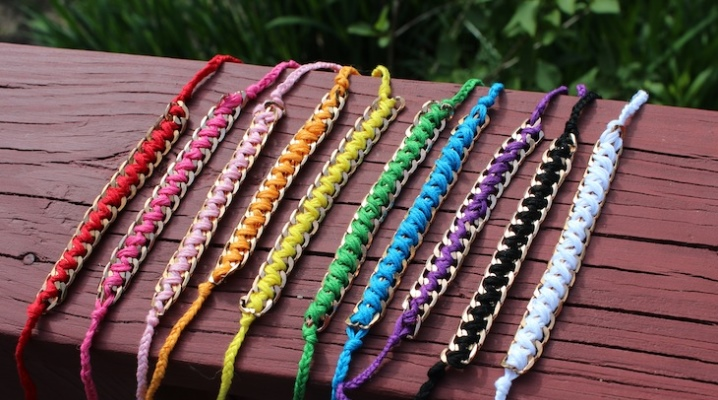 ознайомтеся з основою виготовлення прикраси https://naurok.com.ua/prikrasa-z-nitok-makrame-173666.html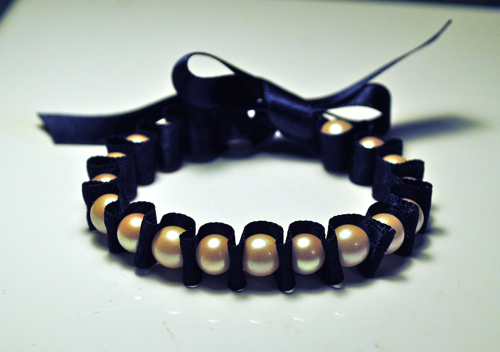 фізична культура04.0504.0506.0508.05Тема «Волейбол»Переглянути відео:1.	прийом м’яча знизу двома руками;2.	 подачі м’яча;3.	  розвиток фізичних якостейД/З віджимання 35р.;прес – за 1 хв. 38р.Образотворче мистецтво06.05Ляльковий театр.Види ляльок.Поетапність створення рукавичної ляльки.Створення рукавичної ляльки для розігрування учнями вистави.С.152-155 https://pidruchnyk.com.ua/124-obrazotvorche-mistectvo-zheleznyak-lamonova-5-klas.htmlМузичне мистецтво05.05Музика в кіноПереглянути презентацію. Виконати тестові завдання.с.158-163Англ.мова04.0504.05Свята України.Мої враження від подорожей.Прослухати діалог  та обрати правильну відповідь(впр.2,с.214); у впр.3на с.217 поставити дієслово у правильній формі;Англ.мова06.0506.05Подорож до України.Контроль навичок письма!)Прочитай інформацію про мандрівників в Україні та  напиши речення про Білла за зразком, використовуючиPresent Perfect(впр.7,с.218-219);2)виконати тест;Англ.мова08.05Контроль навичок говорінняВиконати тестові завданнязарубіжна література05.05Чарівність художнього світу творустр.242 письмово питання 2,3,4,7зарубіжна література07.05Персоножі твору, утілення відей доброти, щирості, сімейних цінностейДати характеристику одному з героїв творуУкр. мова04.05Пряма мова, розділові знаки в реченнях із прямою мовою.Тренувальні вправиП.47, вивчити правило, виконати впр.501,505Укр. мова05.05Діалог. Тире при діалозі. Тренувальні вправиП.48, вивчити правило с.204, виконати впр.510Укр. мова08.05Контрольний докладний переказНаписати переказ.Фізика 05.05 Визначення висоти дерев за довжиною тініhttps://www.youtube.com/watch?v=WibBk4CxuXUконспект http://uacenter.info/images/docs/52-%D0%B9_%D0%97%D0%BB%D1%96%D1%82/%D0%BC%D0%B5%D1%82%D1%80%D1%96%D1%87%D0%BD%D1%96_%D0%B8%D0%BC%D1%96%D1%80%D1%8E%D0%B0%D0%BD%D0%BD%D1%8F.pdfпровести дослідЦтМ06.05Пошук у блозі. Хронологічне розміщення публікацій у блозі. Цифрова репутація автораПрочитайте текст під заголовком «Пошук у блозі». Дайте відповідь на запитання: 1. Які кроки треба здійснити, щоб допомогти читачам знаходити ваш блог у пошукових системах?; 2. Як дозволити пошуковим системам індексувати блог?; Що таке Google Blog Search?6 клас6 клас6 клас6 класБіологія04.05Шапинкові грибиПереглянути презентацію https://www.youtube.com/watch?v=0v320mfGYds Прочитати параграф 54. Замалювати в зошит мал. 220 с. 204 та виписати з с.206 узагальненняБіологія06.05Їстівні та отруйні шапинкові грибиПрочитати параграф 55. Письмово відповіді на питання № 1,3,4 с.211Географія05.05Підсумкова контрольна роботаВиконати завдання контрольної роботи. Електронний і друкований варіантГеографія07.05Практична робота № 8. Ознайомлення з одним з природних комплексів своєї місцевості, виявлення взаємозв’язків між його компонентами Користуючись інструктивною карткою виконати практичну роботу.Географія08.05Населення ЗемліПрочитати параграф 60. Використовуючи мал. 189 на с. 220 дати відповідь на запитання: 1. Які ділянки земної кулі найбільш густонаселені? Чому? 2. Які ділянки земної кулі менш населені? Чому?Укр. літ.05.05С. Руданський “Запорожці у короля”. Висміювання моральних вад, негативних рис характеру, авторська симпатія до простої людини.Прочитати співомовку “Запорожці у короля” с. 246, матеріал на с. 248. Виписати в зошит визначення інверсія, виконати завдання (біля намальованого будиночка) 1, 2 письмово на с. 249..Укр. літ.07.05Контрольна роботаВиконати завдання контрольної роботи. Електронний і друкований варіантОснови здоров’я06.05До кого звертатись по допомогуПрочитати параграф 180, виконати тест.математика 05.05ПОВТОРЕННЯ: розв’язування вправ на подільність чиселп.1, ст.5-7 прочитати, письмово відповісти к/з1-5 ст7.№11,№12,№13,№17,№18,№19математика 06.05Розв’язування вправ і задач із звичайними дробамип.7ст55, к/з1 письмово, №191,  п.8 ст 59,60  к/з 1-3 відповісти письмово, списати приклад із ст.60 №211,№ 225математика 07.05Розв’язування вправ і задач із звичайними дробамип.9ст. 65-67, к/з1-4 письмово, №240,№242,  п.10 ст 72-74  к/з 1-3 відповісти письмово, списати приклад 1і2 із ст.73,74 №267математика 08.05Розв’язування задач на відсоткиПереглянути відео-уроки за посиланнямhttps://youtu.be/-DWWckMJsjchttps://youtu.be/NcBkAJW7tMM№497,517,518Історія05.05Кризові явища Римської імперіїпроч. парагр. 51 ст.163-165виписати реформи Діоклетіана пункт 2 ст.163-164Історія07.05Падіння Західної Римської імперіїпроч. пар. 52 ст. 166-168, скласти таблицю 1)стовпчик це дата, 2) - це подіяТрудове навчання05.05- 07.05Оздоблення панно. Оформлення рамки. Заключна обробка виробу. Підготовка до презентаціїпрактична робота над виробом (проект «Панно (картина)» здати до 07.05 й Проект «Писанка» (оберіг) до 04.05) Обов»язково.Можна здавати фотозвіт у вайбер або класрумфізична культура04.0504.0506.0508.05Тема «Волейбол»Переглянути відео:1.	прийом м’яча знизу двома руками;2.	 подачі м’яча;3.	  розвиток фізичних якостейД/З віджимання 35р.;прес – за 1 хв. 38р.Образотворче мистецтво04.05Ознайомлення з музеямиПрчитати у підручнику с.170-173https://pidruchnyk.com.ua/511-obrazotvorche-mistectvo-zheleznyak-lamonova-6-klas.htmlМузичне мистецтво05.05Шляхами симфонії.Переглянути презентацію. Виконати тестові завдання. с.188-193Англ.мова04.0504.05Цікаві місця світуУ турагентствіВставити артикль the,якщо потрібно, у впр.2 на с.172;відповісти на питання у впр.1,с.174;Англ.мова06.05Усюди добре, а дома кращеПрослухати та прочитати діалог та сказати, хто знає географію краще(впр.2, с.174-175); Англ.мова06.05Контроль навичок говорінняВиконати тестові завданняАнгл.мова08.05Контроль навичок письмаВиконати тестові завданнязарубіжна література04.05Переказ епізоду творузаписати переказ улюбленої частини творузарубіжна література07.05Міхаель Енде. “Джим Гудзик і машиніст Лукас”Фантастична країна Недогадія та її мешканціпрочитати та записати біографію в зошит.Прочитати  “Джим Гудзик і машиніст Лукас”Укр. мова04.05РМ. Аналіз письмового творуНаписати 3 речення з особовим, зворотним і вказівним займенниками.Укр. мова06.05 Тренувальні вправиВиконати впр.521Укр. мова07.05Приставний н у формах вказівних займенниківВиконати впр.512Укр. мова08.05Повторення вивченого з теми, підготовка до контрольної роботиПровідміняти займенники кожен і всякий.Фізика 08.05Будова атома. Дослід Резерфордаhttps://www.youtube.com/watch?v=coP2BzJNeIo конспектІнформатика05.05Контрольна роботаЗавдання на окремому аркуші7 клас7 клас7 клас7 класБіологія04.05Узагальнення та контроль знань з темиПовторити основні поняття  теми 3. Виконати тест с.244 ( олівцем позначити вибрану відповідь на кожне питання тесту)Біологія08.05Поняття про популяцію, екосистему та чинники середовищаПереглянути презентацію  https://docs.google.com/presentation/d/1mYizE3pmN0qHwRkSAxXWgZodgRRvInFXpGP_aa7KQNU/edit#slide=id.g750e432859_0_15   Прочитати параграф 57. Дати відповіді на питання №1-6 с.248.Хімія04.05Значення води і водних розчинів у природіПереглянути презентацію https://www.youtube.com/watch?v=eL1wiaZuo-s  Прочитати параграф 30.Намалювати схему «Колообіг води», вибрати з тексту до неї пояснення. Скласти діаграму приблизного розподілу витрат води людиною.Хімія07.05Кислотні дощі. Проблема чистої води. Охорона водойм від забрудненняПереглянути відео https://www.youtube.com/watch?v=lKqMAMnmqIc&list=PLOZd-yBioSxSyb-ny8lcGFYYxZUEe79wu&index=3&t=0s   Прочитати параграф 31.  Виконати поширений конспект тексту параграфаТрудове навчання05.05Остаточна обробка виробуЗакінчити оздоблення виробу, фото власного завершеного проекту (результат роботи  5 останніх уроків) надіслати.Географія05.05Підсумкова контрольна роботаВиконати завдання контрольної роботи. Електронний і друкований варіантГеографія06.05Тихий океан. Географічне положення. Рельєф дна. Клімат і води. Практична робота № 12.Прочитати параграф 54, запит. 1, 3 на с. 261.Позначити в контурній карті  географічні об’єкти, що на с. 262 “Практична робота 12”.Основи здоров’я07.05Наркотики і ВІЛПрочитати параграф 29, виконати тестІсторія України07.05Підсумкова контрольна роботазавдання в електронному та друкованому варіантіВсесвітня історія04.05Підсумкова контрольна роботазавдання в електронному та друкованому варіантіфізична культура04.0505.0506.05Тема «Волейбол»Переглянути відео:1.	прийом м’яча знизу двома руками;2.	 подачі м’яча;3.	  розвиток фізичних якостейД/З віджимання 35р.;прес – за 1 хв. 38р.Образотворче мистецтво08.05Футуристичний дизайн-погляд в майбутнєРозробити ескіз проекту”Вулиця майбутнього”, “Транспорт ХХХстоліття”.Переглянути презентацію.https://www.youtube.com/watch?v=3zfFn0PjX4kМузичне мистецтво06.05Музика з телеекрануПереглянути презентацію. Виконати тестові завдання. с.176-181Англ.мова04.0504.05На екскурсії.Відомі мости світу.Відповісти на питання у впр.1,с.167;з єднати фото з назвами мостів у тексті;Англ.мова06.0506.05У Нью-Йорку.Контроль навичок говоріння1)Прочитай діалог на с.169(впр.7а) та скажи, які цікаві місця у Нью-Йорку збирається відвідати друг Ніка;2)Тестові завдання;Англ.мова08.05Контроль навичок письмаВиконати тест;зарубіжна література06.05Корнелія ФункеЧорнильне серце” Тема “оживлення” книги у творіпрочитати та записати біографію письменниці в зошит.Прочитати “Чорнильне серце”зарубіжна література08.04“Чорнильне серце” Образ Мегі- дівчитки, котра любить читати. Поєднання уявного і реального світівзаписати характеристику головної героїні МегіУкр. мова05.05Контрольний письмовий стислий переказ розповідного  текстуС. 232 впр. 423 дати назву текстові і напишіть стислий переказ.Укр. мова08.05ЧасткаС.170 вивчити правило, виконати впр. 319.Укр. літ04.05РМ. Складання своєї історії пригод з головним героєм - Іваном СилоюНаписати міні-твір про пригоди Івана Сили.Укр. літ07.05Андрій Малишко. “Пісня про рушник”Вивчити напам`ять “Пісня про рушник”, написати біографію А. Малишка.Алгебра04.05Повторення. Одночленип.7 №266, 270, 281Алгебра06.05Повторення. Многочленип.8 №296, 298Алгебра07.05Підготовка до підсумковоїhttps://drive.google.com/file/d/1GAw7g6Rgyg_fZ-WHImRJEkNOfkPkIMPC/view?usp=sharingГеометрія05.05Підготовка до підсумкової к/рhttps://drive.google.com/file/d/1tdXAZfQn7Q4WC8QoDpxvTnUfZ4JTeZb3/view?usp=sharingГеометрія08.05Підсумкова к/рhttps://drive.google.com/file/d/1SRneugVHo53zdpo-G6iLTes6aMT8L_IB/view?usp=sharingІнформатика07.05Виконання індивідуальних навчальних проектівст.231 №5 (з міткою будинка)Фізика05.05Контрольна роботаНа окремому аркушіФізика06.05Рухомий і нерухомий блокиОпрацювати §35. Переглянути відео. Переглянути презентацію. В зошити запишіть визначення, що таке блок. Записати усі основні формули. Запишіть задачу на сторінці 230-231. Дайте письмову відповідь на запитання 1-5, сторінка 231ЦтМ04.05Параметри обмеженого доступу до інформації. Практична робота №6.  Проектна діяльністьЗавдання на окремому аркуші. Прочитайте текст. Запишіть в зошит частину тексту виділеного жирним шрифтом і курсивом. В додатку Google сайт створіть власний сайт "Природа рідного краю". Обов'язково має бути три сторінки: "Унікальні природні об'єкти мого краю", "Рослинний світ", "Тваринний світ". На сторінках повинні бути розміщені не менше як по три природних об'єкти з описами і фотографіями кожного. А також можна використовувати інші прийоми розміщення інформації на сайті. Слід проявити Вашу креативність і творчі задатки журналіста. Для тих, хто працює в зошиті - роботу виконати в зошиті.8 клас8 клас8 клас8 класТрудове навчання07.05Приготування, оздоблення, подавання стравиПриготувати страву з молока за власним рецептом, надіслати фото.Біологія04.05Залози внутрішньої та змішаної секреціїПрочитати параграф 57. Переглянути матеріали презентації  слайди № 1-8, від уроку за 30.04, Дати письмово відповіді на питання №1-6 с. 252Біологія07.05Профілактика захворювань ендокринної системиПрочитати параграф 58. Переглянути матеріали презентації  слайди № 9-19, від уроку за 30.04,  описати три стадії адаптаційного синдрому , виконати завдання на зіставлення с.256.Хімія05.05Контрольна робота. Основні класи неорганічних сполукПовторити основні поняття теми. Виконати тестhttps://onlinetestpad.com/ua/test/152984-kh%D1%96m%D1%96ya-8-klas-osnovn%D1%96-klasi-neorgan%D1%96chnikh-spolukабо роботу в документі  https://docs.google.com/document/d/1iXvIoUyjU_pO188tB79jvNORWDLR9uSBb-HnFA6UXwo/editХімія07.05Генетичні зв’язки між основними класами неорганічних сполук Прочитати параграф 37. Записати схеми с.203 та 204.  Виконати в зошиті завдання № 296, 297, 301.Географія04.05Підсумкова контрольна роботаВиконати завдання контрольної роботи. Електронний і друкований варіантГеографія06.04Дніпропетровська область. Географічне положення, адміністративно-територіальний устрій, історія формування і розвитку.Опрацювати наданий матеріал.  Скласти опорний конспект.Основи здоров’я04.05Протидія торгівлі людьми. Дитяча безпритульність і бездоглядністьПрочитати параграф 26, с. 163-166, запитання 1, 3 на с. 164 (письмово)Історія України05.05Підсумкова контрольна роботазавдання в електронному та друкованому варіантіфізична культура05.0506.0508.05Тема «Волейбол»Переглянути відео:1.	прийом м’яча знизу двома руками;2.	 подачі м’яча;3.	  розвиток фізичних якостейД/З віджимання 35р.;прес – за 1 хв. 38р.Мистецтво05.05Українське мистецтво романтизму та реалізмуПереглянути презентацію. Виконати тестові завдання.с.258-269Англ.мова04.0504.05Клімат України.Мандруючи БританієюЗаписати нові слова у словник на с.216;доповнити речення у впр.5,с.216;Англ.мова06.0506.05Подорож за кордонКонтроль навичок говоріння1)Прочитай, прослухай діалог та скажи, чи відповідають речення тексту;2)виконати тест;Англ.мова08.05Контроль навичок письмаВиконати тест;Всесвітня історія06.05Англійські колонії в Північній Америці.Війна за незалежність.Утворення США.Розглянути соціально-економічний та політичний розвиток колоній та формування північноамериканської нації;розкрити причини війни  за незалежність колоній від Великобританії та виявити її наслідки;п.25с.210-222.Письмово виконати питання 15 та 17 на с.222;зарубіжна література04.05Барбара Космовська. Художній світ Б.Космовської. “Буба” Ідея поваги й любові у творіпрочитати та записати біографію письменниці в зошит.Прочитати “Буба:мертвий сезон”зарубіжна література08.05“Буба:мертвий сезон” Батьки-діти, діди-онуки. Сімейні цінності у творі.стр 281-282 прочитати стр 283 питання, відповіді письмовонімецька мова05.05На уроці нім.мовислова записати та вивчитивпр. 6 стр 156 розробити поради та записати впр.3,4 прочитатинімецька мова08.05Наші позакласні заходислова записати та вивчитивпр 1 стр 157 письмово доповнивпр.7 стр 159 опиши одне  фото Укр. мова06.05Повторення вивченого протягом року. Підготовка до контрольної роботиОпрацювати п. 37. Виконати впр. 422Укр. мова07.05Контрольна робота (тест). Речення з відокремленими членамиВиконати тестові завдання.Укр. літ06.05Контрольна робота (тестові завдання). З української прози (твори В. Дрозда, Ю. Винничука)Виконати тестові завданняУкр. літ08.05В.Чемерис. “Вітька +Галя, або Повість про перше кохання”Написати біографію автора (7-8 речень), прочитати с.208 - 230.Алгебра04.05Розв’язування задач за допомогою квадратних рівняньп.23 № 1116, 1118Алгебра06.05Розв’язування задач за допомогою квадратних рівняньп.23 № 1120,, 1128Алгебра07.05Підготовка до підсумкової к/р   https://drive.google.com/file/d/1o2yUPHuzewv3UpwQ0vObqwsfbYlt2e9o/view?usp=sharingГеометрія05.08Підготовка до підсумкової к/рhttps://drive.google.com/file/d/1aufXtHkqaI6muV8ej50-MZuefeK0bRya/view?usp=sharingГеометрія08.08Підсумкова к/рhttps://drive.google.com/file/d/1t4H-4BH11d3aIkUbqmLtpsrjKafWMnMF/view?usp=sharingФізика04.05Підготовка до підсумкової к/рhttps://drive.google.com/file/d/1mHhBCv-mhpx4smOJ0wJHiG1XzAcJ5Fa1/view?usp=sharingФізика07.05Підсумкова к/рhttps://drive.google.com/file/d/1YwFBH0akq0nD4IeYiiQf8XjZvuOkOyg6/view?usp=sharingІнформатика05.05Практична робота №14За вказівками з відео зробіть практичну роботу. Папку з виконаним проектом прикріпіть до завдання. Для тих, хто працює в зошиті: напишіть фрагмент проекта, який містить процедуру обробника подій для форми.Інформатика07.05Підсумкова контрольна роботаЗавдання на окремому аркуші9 клас9 клас9 клас9 класГеографія04.05Підсумкова контрольна роботаВиконати завдання контрольної роботи. Електронний і друкований варіантІнформатика06.05Підсумкова контрольна роботаЗавдання на окремому аркушіІнформатика07.05Індивідуальні навчальні проектиВиконання індивідуальних навчальних проектів. Консультації в Google classroomФізика04.05Контрольна роботаНа окремому аркушіФізика06.05Лабораторна робота №7За вказівками з відео зробіть лабораторну роботу №7. Запишіть результати в зошит і передайте зошит на перевірку в google Classroom. Для тих, хто працює в зошиті – роботу виконайте в зошиті (Підручник, стор. 241-242)Фізика08.05Фундаментальні взаємодії в природі.Прочитайте текст §39. Перегляньте відео, перегляньте презентацію. Запишіть в зошит задачу, що розглядається у відео про м’ячі. Для тих, хто працює в зошиті: накреслити і заповнити таблиці на сторінках 245, 246.Основи здоров’я07.05Безпека як потреба людини. Види та рівні загроз.Прочитати параграф 27. Виконати тест.Мистецтво07.05Музей, картинна галерея: збереження, презентація і популяризація мистецької спадщини.Прочитати текст,  сторінки 140-149. Дати письмову відповідь на запитання 1-3, сторінка 153Біологія06.05Підсумковий урок. Надорганізмові біологічні системи.Списати с.258, повторити основні поняття теми, Виконати тест с.259 (олівцем позначити вибрану відповідь на кожне питання тесту)Біологія08.05Поняття про селекцію. Методи селекції рослинПрочитати параграф 61-62. Дати відповіді на питання №1, 3, 4. Виконати діяльність с.267.Хімія05.05Білки як біологічні полімериПрочитати параграф 33.  Переглянути відео https://www.youtube.com/watch?v=h0k_93EKiMkХімія08.05Значення природних і синтетичних органічних сполукПрочитати параграф 34. Виконати поширений конспект тексту параграфу.алгебра05.05Розв’язування текстових задачА.Г.Мерзляк Алгебра 9 клас збірник задач і контрольних робіт 2015 ст.30 №165(1,2,3)алгебра07.05Розв’язування текстових задач. Самостійна роботаА.Г.Мерзляк Алгебра 9 клас збірник задач і контрольних робіт 2015 ст.30 №165(4,5,6)геометрія06.05Знаходження площ многокутниківА.Г.Мерзляк  Геометрія 9 клас Збірник задач і контрольних робіт ст.13 №109,№110геометрія08.05Знаходження площ многокутниківА.Г.Мерзляк  Геометрія 9 клас Збірник задач і контрольних робіт ст.13 №111,№112,№113Історія України04.05Практична робота. Вплив греко - католицької церкви на піднесення національної свідомості населення західноукраїнських земельпроч. ст. 249-251 та переглянути відео й скласти презентацію 5-6 слайдів за темою або пит.ст.251 №1-3 письм.https://www.youtube.com/watch?v=z6KvTi5Npi0Історія України08.05Підсумкова контрольна роботазавдання в електронному та друкованому варіантіВсесвітня історія06.05Підсумкова контрольна роботазавдання в електронному та друкованому варіантіПравознавство05.05Підсумкова контрольна роботазавдання в електронному та друкованому варіантіЕкономіка04.05Економічний розвитокст. 112 - 114 в електронному посібнику та виписати значення що таке: сталий розвиток та “зелена економіка”Трудове навчання04.05Продовжуємо роботу над проектом “Технології писанкарства”продовжуємо роботу над проектом (його потрібно завершити й здати до 25.05.2020 - обов”язково) фотозвіт можна надати у вайбер або класрумфізична культура05.0506.0508.05Тема «Волейбол»Переглянути відео:1.	прийом м’яча знизу двома руками;2.	 подачі м’яча;3.	  розвиток фізичних якостейД/З віджимання 35р.;прес – за 1 хв. 38р.Англ.мова04.05Повернення до України.Пошук інформації.Доповнити речення в Present Passive or Past Passive(впр.4,c.212);Англ.мова06.05Підготовка до проектної роботи.Контроль навичок аудіювання.1)Підготуватися до презентації проекту”Україна- це Європа”;2)виконати тест;Англ.мова08.05Презентація проекту”Україна- це Європа”.Контроль навичок читання.1)Зробити презентацію англійською мовою;2)виконати тест;зарубіжна література05.05Тривога за майбутнє суспільства в романі-антиутопії Рея Дугласа “451º за Фаренгейтом”стр. 294-295 питання 1, 3, 5,6 відповіді записати в зошитзарубіжна література07.05Підсумкова контрольна робата за рікУкр. мова04.05Пряма моваВиконати впр.2 с.23Укр. мова05.05Порядок слів у реченніП.2 впр. з будиночком.Укр. мова07.05Види речень за метою висловлюванняНаписати три складні  речення: розповідне, питальне, спонукальне.Укр.літ05.05Непросте життя і романтичні пригоди героївДочитати роман. Цитатна характеристика Шрама. Укр.літ07.05РМ. Порівняльна характеристика героїв.Підготувати і записати історичні відомості про Якима Сомка та Івана Брюховецького.